Kỳ Nghỉ ĐôngMùa của Trao Đi và Tri ÂnChúng tôi rất vui khi được hợp tác với 
quý vị, những gia đình tuyệt vời của chúng tôi,
để giúp tất cả các học sinh CHUYÊN CẦN – TÍCH CỰC – THAM GIA trong năm học của mình!  Khi chúng tôi nỗ lực giúp học sinh học tập, hãy cùng giúp đỡ bằng cách đảm bảo cho con em của quý vị chỉ nghỉ học vào những ngày nghỉ học đã được lên lịch. Khi giáo viên thiết kế bài giảng để tất cả học sinh thành công, chúng tôi yêu cầu quý vị hợp tác với chúng tôi bằng cách đảm bảo cho con quý vị tham dự, cam kết và tham gia. 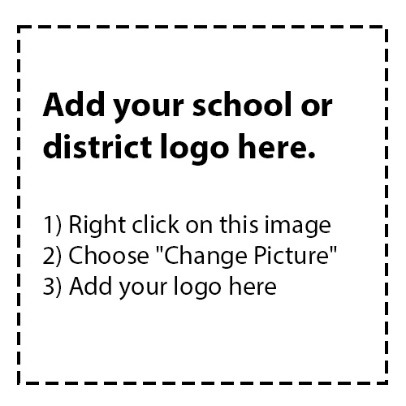 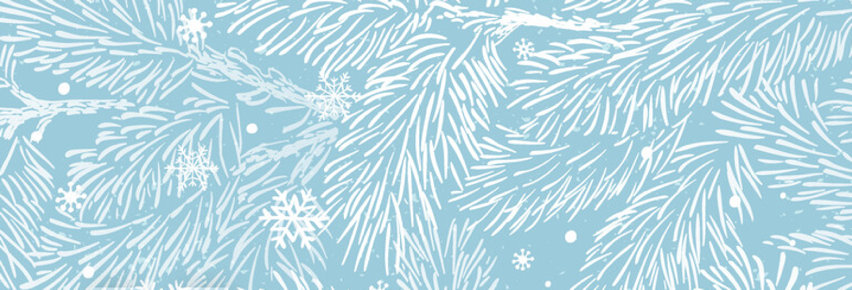 Sự hợp tác của chúng ta cũng giúp tiểu bang Texas cung cấp cho các học khu số tiền cần thiết để hỗ trợ nhiều giáo viên hơn, nhiều tài nguyên giảng dạy chất lượng cao hơn, các dịch vụ lớp học sáng tạo hơn và nhiều hoạt động ngoại khóa hơn. Việc này không chỉ mang lại lợi ích cho ngôi trường tuyệt vời của chúng tôi, mà còn cho tất cả học sinh ở miền Trung Texas!   Lên kế hoạch cho các kỳ nghỉ gia đình cần thiết, nhưng chỉ vào những ngày nghỉ học. Hãy cùng nhau hợp tác để có thêm nhiều học sinh miền Trung Texas chuyên cần đến trường, tích cực trong học tập học tập và tham gia vào việc học tập xuất sắc.  Mỗi ngày một học sinh nghỉ học, trường của chúng tôi mất khoảng $38. Số tiền này tích tiểu thành đại! Các trường học trong khu vực của chúng ta đang phải chịu thiệt hại hơn $91 triệu một năm chỉ do việc học sinh nghỉ học. Vì hơn một nửa số trường hợp nghỉ học ở miền Trung Texas có khả năng ngăn ngừa được, chúng tôi biết rằng chúng ta có thể phối hợp cùng nhau để cải thiện tình hình cho tốt hơn!  Kết thúc năm học một cách đúng đắn!
Chúng ta hãy mang đến cho các học sinh món quà giáo dục và giữ các em trên lớp trong những ngày học và giờ học quy định, đặc biệt là trong các tháng 11 và 12.   Chúng ta có thể kết thúc năm nay với kết quả tốt và bắt đầu năm mới với thành tích xuất sắc.Xin cảm ơn!